Посещение мероприятия в ДК «Зенит» посвященный Новому году  Рождеству.Январь богат на праздники, но Новый год и Рождество самые главные и любимые.Новый Год и Рождество – это праздники, которые дарят счастье и радость, несут в каждый дом тепло и уют, завораживают своей магией и чудесам, позволяют поверить в сказку. 6 января наш Заиграевский реабилитационный центр для несовершеннолетних пригласили на праздник посвященный Новому году и Рождеству. На празднике дети активно принимали участия в конкурсах и получали сладости за победу и участие. С восторгом слушали выступления артистов. После праздника все были под впечатлениями, и со всеми делились своими эмоциями.Воспитатель: Шурыгина В.Ю.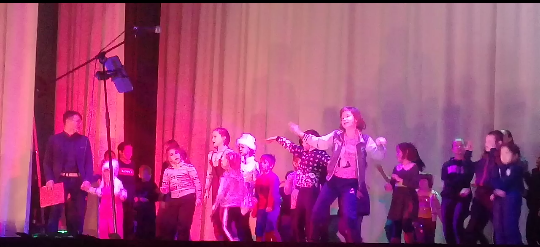 